	Please print and complete all information requested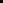 All applicants may be tested for illegal drugs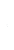 In exchange for the consideration of my job application by  AACE Home Care, Inc; (hereinafter referred to as “AACE”), I agree that:Neither the acceptance of this application nor the subsequent entry into any type of employment relationship, either in the position applied for or any other position, and regardless of the contents of employee handbooks, personnel manuals, benefit plans, policy statements, and the like as they may exist from time to time, or other business practices, shall serve to create an actual or implied contract of employment, or to confer any right to remain an employee of AACE., or otherwise to change in any respect the employment-at-will relationship between AACE and the undersigned, and that relationship cannot be altered except by a written instrument signed by the President /General Manager of AACE. Both the undersigned and AACE., may end the employment relationship at any time, without specified notice or cause. If employed, I understand that AACE may unilaterally change or revise its benefits, policies and procedures and such changes may include reduction in benefits at any time without my consent. All changes will be posted and take effect as mandated solely by AACE.I authorize investigation of all statements contained in this application. I understand that the misrepresentation or omission of facts called for is cause for dismissal at any time without any previous notice. I hereby give the AACE permission to contact schools, previous employers, references, and others, and hereby release AACE from any liability as a result of such contact.I also understand that (1) that AACE has a drug and alcohol policy that provides for pre-employment testing as well as testing during employment; (2) consent to and compliance with such policy is a condition of my employment; and (3) continued employment are based on the successful passing of testing under such policy. I further understand that continued employment will be based on the successful passing of job-related physical examinations. I understand that, in connection with the routine processing of my employment application, AACE may request from a consumer reporting agency an investigative consumer report including information as to my credit records, character, general reputation, personal characteristics, and mode of living. Upon written request from me, AACE, will provide me with additional information concerning the nature and scope of any such report requested by it, as required by the Fair Credit Reporting Act. I further understand that my employment shall be probationary for a period of ninety (90) days, and further, that at any time during the probationary period or thereafter, the employment relation with  AACE can be terminated at will for any reason by either party.AACE is an equal employment opportunity employer. We adhere to a policy of making employment decisions without regard to race, color, religion, sex, sexual orientation, national origin, citizenship, age or disability. We assure you that your opportunity for employment with us is based solely on your qualifications and availabilities.Completed applications can be sent to: (one of the following)Email:  info@aace.care    OR       Fax:      1-909-315-6902    (toll free)     ORUS mail:  AACE Home Care Inc., PO Box 2547, Chino Hills     CA  91709Thank you for giving us the opportunity to serve you.Rosemarie MillerName: Last                                          First                                                 Middle                          Driver’s License No.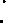 Name: Last                                          First                                                 Middle                          Driver’s License No.Name: Last                                          First                                                 Middle                          Driver’s License No.Name: Last                                          First                                                 Middle                          Driver’s License No.Name: Last                                          First                                                 Middle                          Driver’s License No.Name: Last                                          First                                                 Middle                          Driver’s License No.Name: Last                                          First                                                 Middle                          Driver’s License No.Name: Last                                          First                                                 Middle                          Driver’s License No.Name: Last                                          First                                                 Middle                          Driver’s License No.Name: Last                                          First                                                 Middle                          Driver’s License No.Name: Last                                          First                                                 Middle                          Driver’s License No.Name: Last                                          First                                                 Middle                          Driver’s License No.Name: Last                                          First                                                 Middle                          Driver’s License No.Name: Last                                          First                                                 Middle                          Driver’s License No.Name: Last                                          First                                                 Middle                          Driver’s License No.Name: Last                                          First                                                 Middle                          Driver’s License No.Name: Last                                          First                                                 Middle                          Driver’s License No.Name: Last                                          First                                                 Middle                          Driver’s License No.Social Security No.Social Security No.Social Security No.Social Security No.Home: Address:  Street                                                                                          City                                                                     State               ZipHome: Address:  Street                                                                                          City                                                                     State               ZipHome: Address:  Street                                                                                          City                                                                     State               ZipHome: Address:  Street                                                                                          City                                                                     State               ZipHome: Address:  Street                                                                                          City                                                                     State               ZipHome: Address:  Street                                                                                          City                                                                     State               ZipHome: Address:  Street                                                                                          City                                                                     State               ZipHome: Address:  Street                                                                                          City                                                                     State               ZipHome: Address:  Street                                                                                          City                                                                     State               ZipHome: Address:  Street                                                                                          City                                                                     State               ZipHome: Address:  Street                                                                                          City                                                                     State               ZipHome: Address:  Street                                                                                          City                                                                     State               ZipHome: Address:  Street                                                                                          City                                                                     State               ZipHome: Address:  Street                                                                                          City                                                                     State               ZipHome: Address:  Street                                                                                          City                                                                     State               ZipHome: Address:  Street                                                                                          City                                                                     State               ZipHome: Address:  Street                                                                                          City                                                                     State               ZipHome: Address:  Street                                                                                          City                                                                     State               ZipHome: Address:  Street                                                                                          City                                                                     State               ZipHome: Address:  Street                                                                                          City                                                                     State               ZipHome: Address:  Street                                                                                          City                                                                     State               ZipHome: Address:  Street                                                                                          City                                                                     State               ZipMailing Address: Street                                                                                         City                                                      	State                ZipMailing Address: Street                                                                                         City                                                      	State                ZipMailing Address: Street                                                                                         City                                                      	State                ZipMailing Address: Street                                                                                         City                                                      	State                ZipMailing Address: Street                                                                                         City                                                      	State                ZipMailing Address: Street                                                                                         City                                                      	State                ZipMailing Address: Street                                                                                         City                                                      	State                ZipMailing Address: Street                                                                                         City                                                      	State                ZipMailing Address: Street                                                                                         City                                                      	State                ZipMailing Address: Street                                                                                         City                                                      	State                ZipMailing Address: Street                                                                                         City                                                      	State                ZipMailing Address: Street                                                                                         City                                                      	State                ZipMailing Address: Street                                                                                         City                                                      	State                ZipMailing Address: Street                                                                                         City                                                      	State                ZipMailing Address: Street                                                                                         City                                                      	State                ZipMailing Address: Street                                                                                         City                                                      	State                ZipMailing Address: Street                                                                                         City                                                      	State                ZipMailing Address: Street                                                                                         City                                                      	State                ZipMailing Address: Street                                                                                         City                                                      	State                ZipMailing Address: Street                                                                                         City                                                      	State                ZipMailing Address: Street                                                                                         City                                                      	State                ZipMailing Address: Street                                                                                         City                                                      	State                ZipEmail: 	Email: 	Email: 	Email: 	Email: 	Email: 	Email: 	Email: 	Email: 	Email: 	Email: 	Home PhoneHome PhoneHome PhoneHome PhoneHome PhoneHome PhoneCell PhoneCell PhoneCell PhoneCell PhoneCell PhonePosition Applying For:Position Applying For:Position Applying For:Position Applying For:Position Applying For:Position Applying For:Position Applying For:Position Applying For:SpecialtySpecialtySpecialtySpecialtySpecialtySalarySalarySalarySalarySalarySalarySalaryAvailable DateAvailable Date	Availability(mark all your choices)	Availability(mark all your choices)	Availability(mark all your choices)	Availability(mark all your choices)	Availability(mark all your choices)	Availability(mark all your choices)	Availability(mark all your choices)	Availability(mark all your choices)	Availability(mark all your choices)	Availability(mark all your choices)	Availability(mark all your choices)	Availability(mark all your choices)	Availability(mark all your choices)	Availability(mark all your choices)	Availability(mark all your choices)	Availability(mark all your choices)	Availability(mark all your choices)	Availability(mark all your choices)	Availability(mark all your choices)	Availability(mark all your choices)	Availability(mark all your choices)	Availability(mark all your choices) Mon   Tues      Wed    Thu     Fri     Sat     Sun  0          0            0         0       0	      0         0 Mon   Tues      Wed    Thu     Fri     Sat     Sun  0          0            0         0       0	      0         0 Mon   Tues      Wed    Thu     Fri     Sat     Sun  0          0            0         0       0	      0         0 Mon   Tues      Wed    Thu     Fri     Sat     Sun  0          0            0         0       0	      0         0 Mon   Tues      Wed    Thu     Fri     Sat     Sun  0          0            0         0       0	      0         0 Mon   Tues      Wed    Thu     Fri     Sat     Sun  0          0            0         0       0	      0         0 Mon   Tues      Wed    Thu     Fri     Sat     Sun  0          0            0         0       0	      0         0 Mon   Tues      Wed    Thu     Fri     Sat     Sun  0          0            0         0       0	      0         0Shift:  7a    3-11   7p    11p    live-in    live-out  24hrs            0       0      0       0         0            0           0Shift:  7a    3-11   7p    11p    live-in    live-out  24hrs            0       0      0       0         0            0           0Shift:  7a    3-11   7p    11p    live-in    live-out  24hrs            0       0      0       0         0            0           0Shift:  7a    3-11   7p    11p    live-in    live-out  24hrs            0       0      0       0         0            0           0Shift:  7a    3-11   7p    11p    live-in    live-out  24hrs            0       0      0       0         0            0           0Shift:  7a    3-11   7p    11p    live-in    live-out  24hrs            0       0      0       0         0            0           0Shift:  7a    3-11   7p    11p    live-in    live-out  24hrs            0       0      0       0         0            0           0Shift:  7a    3-11   7p    11p    live-in    live-out  24hrs            0       0      0       0         0            0           0Shift:  7a    3-11   7p    11p    live-in    live-out  24hrs            0       0      0       0         0            0           0Shift:  7a    3-11   7p    11p    live-in    live-out  24hrs            0       0      0       0         0            0           0Shift:  7a    3-11   7p    11p    live-in    live-out  24hrs            0       0      0       0         0            0           0Full time     Part Time     0                 0Full time     Part Time     0                 0Full time     Part Time     0                 0Education and TrainingEducation and TrainingEducation and TrainingEducation and TrainingEducation and TrainingEducation and TrainingEducation and TrainingEducation and TrainingEducation and TrainingEducation and TrainingEducation and TrainingEducation and TrainingEducation and TrainingEducation and TrainingEducation and TrainingEducation and TrainingEducation and TrainingEducation and TrainingEducation and TrainingEducation and TrainingEducation and TrainingEducation and TrainingHigh SchoolHigh SchoolHigh SchoolHigh SchoolHigh SchoolHigh SchoolHigh SchoolCityCityCityCityCityCityCityCityCityHighest gradeHighest gradeHighest gradeHighest gradeHighest gradeDiplomaTrade SchoolTrade SchoolTrade SchoolTrade SchoolTrade SchoolTrade SchoolTrade SchoolCityCityCityCityCityCityCityCityCityYears completedYears completedYears completedYears completedYears completedDiplomaCollegeCollegeCollegeCollegeCollegeCollegeCollegeCityCityCityCityCityCityCityCityCityMajorMajorMajorMajorMajorDegreeUniversityUniversityUniversityUniversityUniversityUniversityUniversityCityCityCityCityCityCityCityCityCityMajorMajorMajorMajorMajorDegreeWork experience (Please list your work experience for the past                                                          5 years beginning with the most recent)Work experience (Please list your work experience for the past                                                          5 years beginning with the most recent)Work experience (Please list your work experience for the past                                                          5 years beginning with the most recent)Work experience (Please list your work experience for the past                                                          5 years beginning with the most recent)Work experience (Please list your work experience for the past                                                          5 years beginning with the most recent)Work experience (Please list your work experience for the past                                                          5 years beginning with the most recent)Work experience (Please list your work experience for the past                                                          5 years beginning with the most recent)Work experience (Please list your work experience for the past                                                          5 years beginning with the most recent)Work experience (Please list your work experience for the past                                                          5 years beginning with the most recent)Work experience (Please list your work experience for the past                                                          5 years beginning with the most recent)Work experience (Please list your work experience for the past                                                          5 years beginning with the most recent)Work experience (Please list your work experience for the past                                                          5 years beginning with the most recent)Work experience (Please list your work experience for the past                                                          5 years beginning with the most recent)Work experience (Please list your work experience for the past                                                          5 years beginning with the most recent)Work experience (Please list your work experience for the past                                                          5 years beginning with the most recent)Work experience (Please list your work experience for the past                                                          5 years beginning with the most recent)Work experience (Please list your work experience for the past                                                          5 years beginning with the most recent)Work experience (Please list your work experience for the past                                                          5 years beginning with the most recent)Work experience (Please list your work experience for the past                                                          5 years beginning with the most recent)Work experience (Please list your work experience for the past                                                          5 years beginning with the most recent)Work experience (Please list your work experience for the past                                                          5 years beginning with the most recent)Work experience (Please list your work experience for the past                                                          5 years beginning with the most recent)Job #1	Job #1	Job #1	Job #1	Job #1	Job #1	Job #1	Job #1	Job #1	Job #1	Job #1	Job #1	Job #1	Job #1	Job #1	Job #1	Job #1	Job #1	Job #1	Job #1	Job #1	Job #1	Employer’s NameEmployer’s NameEmployer’s NameEmployer’s NameEmployer’s NameEmployer’s NameEmployer’s NameEmployer’s NameEmployer’s NameEmployer’s NameSupervisor’s Name:Supervisor’s Name:Supervisor’s Name:Supervisor’s Name:Supervisor’s Name:Supervisor’s Name:Supervisor’s Name:Supervisor’s Name:Supervisor’s Name:Supervisor’s Name:Supervisor’s Name:Supervisor’s Name:Employer’s Address                                                                        City                                                  State                ZipEmployer’s Address                                                                        City                                                  State                ZipEmployer’s Address                                                                        City                                                  State                ZipEmployer’s Address                                                                        City                                                  State                ZipEmployer’s Address                                                                        City                                                  State                ZipEmployer’s Address                                                                        City                                                  State                ZipEmployer’s Address                                                                        City                                                  State                ZipEmployer’s Address                                                                        City                                                  State                ZipEmployer’s Address                                                                        City                                                  State                ZipEmployer’s Address                                                                        City                                                  State                ZipEmployer’s Address                                                                        City                                                  State                ZipEmployer’s Address                                                                        City                                                  State                ZipEmployer’s Address                                                                        City                                                  State                ZipEmployer’s Address                                                                        City                                                  State                ZipEmployer’s Address                                                                        City                                                  State                ZipEmployer’s Address                                                                        City                                                  State                ZipEmployer’s Address                                                                        City                                                  State                ZipEmployer’s Address                                                                        City                                                  State                ZipEmployer’s Address                                                                        City                                                  State                ZipEmployer’s Address                                                                        City                                                  State                ZipEmployer’s Address                                                                        City                                                  State                ZipEmployer’s Address                                                                        City                                                  State                ZipEmployer’s phone#Employer’s phone#Employer’s phone#Employer’s phone#Employer’s phone#Your Job title:Your Job title:Your Job title:Your Job title:Your Job title:Your Job title:Your Job title:Employment dates:From:                                To:Employment dates:From:                                To:Employment dates:From:                                To:Employment dates:From:                                To:Employment dates:From:                                To:Employment dates:From:                                To:Employment dates:From:                                To:Employment dates:From:                                To:Employment dates:From:                                To:Employment dates:From:                                To:Reason for leaving:Reason for leaving:Reason for leaving:Reason for leaving:Reason for leaving:Reason for leaving:Reason for leaving:Reason for leaving:Reason for leaving:Reason for leaving:Reason for leaving:Reason for leaving:Salary:Start:                                 Ending:Salary:Start:                                 Ending:Salary:Start:                                 Ending:Salary:Start:                                 Ending:Salary:Start:                                 Ending:Salary:Start:                                 Ending:Salary:Start:                                 Ending:Salary:Start:                                 Ending:Salary:Start:                                 Ending:Salary:Start:                                 Ending:Duties:Duties:Duties:Duties:Duties:Duties:Duties:Duties:Duties:Duties:Duties:Duties:Duties:Duties:Duties:Duties:Duties:Duties:Duties:Duties:Duties:Duties:Job#2Job#2Job#2Job#2Job#2Job#2Job#2Job#2Job#2Job#2Job#2Job#2Job#2Job#2Job#2Job#2Job#2Job#2Job#2Job#2Job#2Job#2Employer’s NameEmployer’s NameEmployer’s NameEmployer’s NameEmployer’s NameEmployer’s NameEmployer’s NameEmployer’s NameEmployer’s NameEmployer’s NameSupervisor’s Name:Supervisor’s Name:Supervisor’s Name:Supervisor’s Name:Supervisor’s Name:Supervisor’s Name:Supervisor’s Name:Supervisor’s Name:Supervisor’s Name:Supervisor’s Name:Supervisor’s Name:Supervisor’s Name:Employer’s Address	City	State	ZipEmployer’s Address	City	State	ZipEmployer’s Address	City	State	ZipEmployer’s Address	City	State	ZipEmployer’s Address	City	State	ZipEmployer’s Address	City	State	ZipEmployer’s Address	City	State	ZipEmployer’s Address	City	State	ZipEmployer’s Address	City	State	ZipEmployer’s Address	City	State	ZipEmployer’s Address	City	State	ZipEmployer’s Address	City	State	ZipEmployer’s Address	City	State	ZipEmployer’s Address	City	State	ZipEmployer’s Address	City	State	ZipEmployer’s Address	City	State	ZipEmployer’s Address	City	State	ZipEmployer’s Address	City	State	ZipEmployer’s Address	City	State	ZipEmployer’s Address	City	State	ZipEmployer’s Address	City	State	ZipEmployer’s Address	City	State	ZipEmployers Phone No.Employers Phone No.Employers Phone No.Employers Phone No.Employers Phone No.Your Job TitleYour Job TitleYour Job TitleYour Job TitleYour Job TitleYour Job TitleYour Job TitleEmployment Dates:From:                                 To:Employment Dates:From:                                 To:Employment Dates:From:                                 To:Employment Dates:From:                                 To:Employment Dates:From:                                 To:Employment Dates:From:                                 To:Employment Dates:From:                                 To:Employment Dates:From:                                 To:Employment Dates:From:                                 To:Employment Dates:From:                                 To:Reason for leavingReason for leavingReason for leavingReason for leavingReason for leavingReason for leavingReason for leavingReason for leavingReason for leavingReason for leavingReason for leavingReason for leavingSalary:Start:                                  Ending:Salary:Start:                                  Ending:Salary:Start:                                  Ending:Salary:Start:                                  Ending:Salary:Start:                                  Ending:Salary:Start:                                  Ending:Salary:Start:                                  Ending:Salary:Start:                                  Ending:Salary:Start:                                  Ending:Salary:Start:                                  Ending:DutiesDutiesDutiesDutiesDutiesDutiesDutiesDutiesDutiesDutiesDutiesDutiesDutiesDutiesDutiesDutiesDutiesDutiesDutiesDutiesDutiesDutiesReference (please provide 2 references other                                 than relatives or past employers)Reference (please provide 2 references other                                 than relatives or past employers)Reference (please provide 2 references other                                 than relatives or past employers)Reference (please provide 2 references other                                 than relatives or past employers)Reference (please provide 2 references other                                 than relatives or past employers)Reference (please provide 2 references other                                 than relatives or past employers)Reference (please provide 2 references other                                 than relatives or past employers)Reference (please provide 2 references other                                 than relatives or past employers)Reference (please provide 2 references other                                 than relatives or past employers)Reference (please provide 2 references other                                 than relatives or past employers)Reference (please provide 2 references other                                 than relatives or past employers)Reference (please provide 2 references other                                 than relatives or past employers)Reference (please provide 2 references other                                 than relatives or past employers)Reference (please provide 2 references other                                 than relatives or past employers)Reference (please provide 2 references other                                 than relatives or past employers)Reference (please provide 2 references other                                 than relatives or past employers)Reference (please provide 2 references other                                 than relatives or past employers)Reference (please provide 2 references other                                 than relatives or past employers)Reference (please provide 2 references other                                 than relatives or past employers)Reference (please provide 2 references other                                 than relatives or past employers)Reference (please provide 2 references other                                 than relatives or past employers)Reference (please provide 2 references other                                 than relatives or past employers)Reference#1Reference#1Reference#1Reference#1Reference#1Reference#1Reference#1Reference#1Reference#1Reference#1Reference#1Reference#1Reference#1Reference#1Reference#1Reference#1Reference#1Reference#1Reference#1Reference#1Reference#1Reference#1Name:Name:Name:Name:Name:Name:Name:Name:Name:PhonePhonePhonePhonePhoneEmail:Email:Email:Email:Email:Email:Email:Email:Address:	City	State	ZipAddress:	City	State	ZipAddress:	City	State	ZipAddress:	City	State	ZipAddress:	City	State	ZipAddress:	City	State	ZipAddress:	City	State	ZipAddress:	City	State	ZipAddress:	City	State	ZipAddress:	City	State	ZipAddress:	City	State	ZipAddress:	City	State	ZipAddress:	City	State	ZipAddress:	City	State	ZipAddress:	City	State	ZipAddress:	City	State	ZipAddress:	City	State	ZipAddress:	City	State	ZipAddress:	City	State	ZipAddress:	City	State	ZipAddress:	City	State	ZipAddress:	City	State	ZipReference#2Reference#2Reference#2Reference#2Reference#2Reference#2Reference#2Reference#2Reference#2Reference#2Reference#2Reference#2Reference#2Reference#2Reference#2Reference#2Reference#2Reference#2Reference#2Reference#2Reference#2Reference#2NameNameNameNameNameNameNameNameNamePhonePhonePhonePhonePhoneEmailEmailEmailEmailEmailEmailEmailEmailAddress	City	State	                          ZipAddress	City	State	                          ZipAddress	City	State	                          ZipAddress	City	State	                          ZipAddress	City	State	                          ZipAddress	City	State	                          ZipAddress	City	State	                          ZipAddress	City	State	                          ZipAddress	City	State	                          ZipAddress	City	State	                          ZipAddress	City	State	                          ZipAddress	City	State	                          ZipAddress	City	State	                          ZipAddress	City	State	                          ZipAddress	City	State	                          ZipAddress	City	State	                          ZipAddress	City	State	                          ZipAddress	City	State	                          ZipAddress	City	State	                          ZipAddress	City	State	                          ZipAddress	City	State	                          ZipAddress	City	State	                          ZipBackgroundBackgroundBackgroundBackgroundBackgroundBackgroundBackgroundBackgroundBackgroundBackgroundBackgroundBackgroundBackgroundBackgroundBackgroundBackgroundBackgroundBackgroundBackgroundBackgroundBackgroundBackgroundYesNoPlease answer all questions and provide an explanation for any yes answer.Please answer all questions and provide an explanation for any yes answer.Please answer all questions and provide an explanation for any yes answer.Please answer all questions and provide an explanation for any yes answer.Please answer all questions and provide an explanation for any yes answer.Please answer all questions and provide an explanation for any yes answer.Please answer all questions and provide an explanation for any yes answer.Please answer all questions and provide an explanation for any yes answer.Please answer all questions and provide an explanation for any yes answer.Please answer all questions and provide an explanation for any yes answer.Please answer all questions and provide an explanation for any yes answer.Please answer all questions and provide an explanation for any yes answer.Please answer all questions and provide an explanation for any yes answer.Please answer all questions and provide an explanation for any yes answer.Please answer all questions and provide an explanation for any yes answer.Please answer all questions and provide an explanation for any yes answer.Please answer all questions and provide an explanation for any yes answer.Please answer all questions and provide an explanation for any yes answer.Please answer all questions and provide an explanation for any yes answer.Please answer all questions and provide an explanation for any yes answer.Have you ever been convicted of a crime?Have you ever been convicted of a crime?Have you ever been convicted of a crime?Have you ever been convicted of a crime?Have you ever been convicted of a crime?Have you ever been convicted of a crime?Have you ever been convicted of a crime?Have you ever been convicted of a crime?Have you ever been convicted of a crime?Have you ever been convicted of a crime?Have you ever been convicted of a crime?Have you ever been convicted of a crime?Have you ever been convicted of a crime?Have you ever been convicted of a crime?Have you ever been convicted of a crime?Have you ever been convicted of a crime?Have you ever been convicted of a crime?Have you ever been convicted of a crime?Have you ever been convicted of a crime?Have you ever been convicted of a crime?Have you ever used drugs not prescribed by a doctor for medication purposes?Have you ever used drugs not prescribed by a doctor for medication purposes?Have you ever used drugs not prescribed by a doctor for medication purposes?Have you ever used drugs not prescribed by a doctor for medication purposes?Have you ever used drugs not prescribed by a doctor for medication purposes?Have you ever used drugs not prescribed by a doctor for medication purposes?Have you ever used drugs not prescribed by a doctor for medication purposes?Have you ever used drugs not prescribed by a doctor for medication purposes?Have you ever used drugs not prescribed by a doctor for medication purposes?Have you ever used drugs not prescribed by a doctor for medication purposes?Have you ever used drugs not prescribed by a doctor for medication purposes?Have you ever used drugs not prescribed by a doctor for medication purposes?Have you ever used drugs not prescribed by a doctor for medication purposes?Have you ever used drugs not prescribed by a doctor for medication purposes?Have you ever used drugs not prescribed by a doctor for medication purposes?Have you ever used drugs not prescribed by a doctor for medication purposes?Have you ever used drugs not prescribed by a doctor for medication purposes?Have you ever used drugs not prescribed by a doctor for medication purposes?Have you ever used drugs not prescribed by a doctor for medication purposes?Have you ever used drugs not prescribed by a doctor for medication purposes?Do you have any moving violations over the past 3 years?Do you have any moving violations over the past 3 years?Do you have any moving violations over the past 3 years?Do you have any moving violations over the past 3 years?Do you have any moving violations over the past 3 years?Do you have any moving violations over the past 3 years?Do you have any moving violations over the past 3 years?Do you have any moving violations over the past 3 years?Do you have any moving violations over the past 3 years?Do you have any moving violations over the past 3 years?Do you have any moving violations over the past 3 years?Do you have any moving violations over the past 3 years?Do you have any moving violations over the past 3 years?Do you have any moving violations over the past 3 years?Do you have any moving violations over the past 3 years?Do you have any moving violations over the past 3 years?Do you have any moving violations over the past 3 years?Do you have any moving violations over the past 3 years?Do you have any moving violations over the past 3 years?Do you have any moving violations over the past 3 years?Have you ever served in the US military forces?Have you ever served in the US military forces?Have you ever served in the US military forces?Have you ever served in the US military forces?Have you ever served in the US military forces?Have you ever served in the US military forces?Have you ever served in the US military forces?Have you ever served in the US military forces?Have you ever served in the US military forces?Have you ever served in the US military forces?Have you ever served in the US military forces?Have you ever served in the US military forces?Have you ever served in the US military forces?Have you ever served in the US military forces?Have you ever served in the US military forces?Have you ever served in the US military forces?Have you ever served in the US military forces?Have you ever served in the US military forces?Have you ever served in the US military forces?Have you ever served in the US military forces?Have you ever filed bankruptcy?Have you ever filed bankruptcy?Have you ever filed bankruptcy?Have you ever filed bankruptcy?Have you ever filed bankruptcy?Have you ever filed bankruptcy?Have you ever filed bankruptcy?Have you ever filed bankruptcy?Have you ever filed bankruptcy?Have you ever filed bankruptcy?Have you ever filed bankruptcy?Have you ever filed bankruptcy?Have you ever filed bankruptcy?Have you ever filed bankruptcy?Have you ever filed bankruptcy?Have you ever filed bankruptcy?Have you ever filed bankruptcy?Have you ever filed bankruptcy?Have you ever filed bankruptcy?Have you ever filed bankruptcy?Please explain all Yes answers: Please explain all Yes answers: Please explain all Yes answers: Please explain all Yes answers: Please explain all Yes answers: Please explain all Yes answers: Please explain all Yes answers: Please explain all Yes answers: Please explain all Yes answers: Please explain all Yes answers: Please explain all Yes answers: Please explain all Yes answers: Please explain all Yes answers: Please explain all Yes answers: Please explain all Yes answers: Please explain all Yes answers: Please explain all Yes answers: Please explain all Yes answers: Please explain all Yes answers: Please explain all Yes answers: Please explain all Yes answers: Please explain all Yes answers: Driver’s license#Driver’s license#Driver’s license#State           Yrs Lic’dYrs Lic’dAre you a USA citizen:   Yes/no, if no, enter:Alien registration#________________________Are you a USA citizen:   Yes/no, if no, enter:Alien registration#________________________Are you a USA citizen:   Yes/no, if no, enter:Alien registration#________________________Are you a USA citizen:   Yes/no, if no, enter:Alien registration#________________________Are you a USA citizen:   Yes/no, if no, enter:Alien registration#________________________Are you a USA citizen:   Yes/no, if no, enter:Alien registration#________________________Are you a USA citizen:   Yes/no, if no, enter:Alien registration#________________________Are you a USA citizen:   Yes/no, if no, enter:Alien registration#________________________Are you a USA citizen:   Yes/no, if no, enter:Alien registration#________________________Can you travel to work: (mark all that applies)O Local    O Out of area      O State     O Country Can you travel to work: (mark all that applies)O Local    O Out of area      O State     O Country Can you travel to work: (mark all that applies)O Local    O Out of area      O State     O Country Can you travel to work: (mark all that applies)O Local    O Out of area      O State     O Country Can you travel to work: (mark all that applies)O Local    O Out of area      O State     O Country Can you travel to work: (mark all that applies)O Local    O Out of area      O State     O Country Can you travel to work: (mark all that applies)O Local    O Out of area      O State     O Country Additional CommentsAdditional CommentsAdditional CommentsAdditional CommentsAdditional CommentsAdditional CommentsAdditional CommentsAdditional CommentsAdditional CommentsAdditional CommentsAdditional CommentsAdditional CommentsAdditional CommentsAdditional CommentsAdditional CommentsAdditional CommentsAdditional CommentsAdditional CommentsAdditional CommentsAdditional CommentsAdditional CommentsAdditional Comments		APPLICATION FORM WAIVER		APPLICATION FORM WAIVER		APPLICATION FORM WAIVER		APPLICATION FORM WAIVER		APPLICATION FORM WAIVER		APPLICATION FORM WAIVER		APPLICATION FORM WAIVER		APPLICATION FORM WAIVER		APPLICATION FORM WAIVER		APPLICATION FORM WAIVER		APPLICATION FORM WAIVER		APPLICATION FORM WAIVER		APPLICATION FORM WAIVER		APPLICATION FORM WAIVER		APPLICATION FORM WAIVER		APPLICATION FORM WAIVER		APPLICATION FORM WAIVER		APPLICATION FORM WAIVER		APPLICATION FORM WAIVER		APPLICATION FORM WAIVER		APPLICATION FORM WAIVER		APPLICATION FORM WAIVERName of Applicant: (print)                                                        Signature of Applicant                                                        Date: